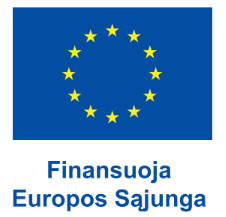 Kvietimo dalyvauti VšĮ „Atviros Lietuvos fondas“ programoje „Verta!“skirtoje regioninių NVO  gebėjimų stiprinimui ir organizacijos veiklos finansavimuiPAREIŠKĖJO DEKLARACIJAAš, žemiau pasirašęs (-iusi), _____________________ (pareigos, vardas, pavardė), atstovaujantis (-i) pareiškėjo organizacijai ____________________________________________________________________, patvirtinu, kad:Pareiškėjo organizacija atitinka reikalavimus, keliamus tinkamam pareiškėjui, siekiančiam dalyvauti VšĮ „Atviros Lietuvos fondas“ programoje „Verta!“ skirtoje regioninių NVO  gebėjimų stiprinimui ir organizacijos finansavimui:Pareiškėjo organizacija nėra tokioje padėtyje, kuri jai neleistų dalyvauti programoje „VERTA!“, ir atitinkamai:Man nėra žinomos jokios kitos šiame dokumente nenurodytos priežastys, dėl kurių nebūtų įmanomas dalyvavimas 2023 m. programoje „VERTA!“ iki šios programos pabaigos, ar dalyvavimas būtų atidedamas.Man yra žinoma, kad atrankos anketa ir/ar paraiška bus vertinama vertybiniu požiūriu ir gali būti atmesta paaiškėjus, kad pareiškėjo organizacija nesilaiko pagarbos žmogaus orumui, laisvės, demokratijos, lygybės, teisinės valstybės ir pagarbos žmogaus teisėms, įskaitant teises mažumoms priklausančių asmenų (pagal rasinę ar etninę kilmę, lytį, negalią, amžių, seksualinę orientaciją ar lyties identitetą) arba šių principų nesilaikoma atrankos anketoje ar paraiškoje, taip pat jei tikėjimu grindžiama organizacija numatytomis veiklomis tiesiogiai ar netiesiogiai propaguoja religinę doktriną. Man yra žinoma, kad dalyvaujant programoje ir/ar projekto įgyvendinimo metu paaiškėjus, kad dalyvis ir/ar projekto vykdytojas savo veikloje nesilaiko pagarbos žmogaus orumui, laisvės, demokratijos, lygybės, teisinės valstybės ir pagarbos žmogaus teisėms, įskaitant teises mažumoms priklausančių asmenų (pagal rasinę ar etninę kilmę, lytį, negalią, amžių, seksualinę orientaciją ar lyties identitetą), taip pat jei tikėjimu grindžiama organizacija projekto veiklomis tiesiogiai ar netiesiogiai propaguoja religinę doktriną, finansavimas gali būti nutraukiamas ir (arba) išmokėtų lėšų suma susigrąžinama.Perskaičiau ir sutinku su Kvietimo gairėmis, galiojančiomis šiam kvietimui. Sutinku, kad informacija apie šią atrankos anketą (pareiškėjo pavadinimas, atrankos anketos unikalus kodas) būtų skelbiama VšĮ „Atviros Lietuvos fondas“  interneto svetainėje (www.olf.lt).Patvirtinu, kad VšĮ „Atviros Lietuvos fondas“ pareikalavus, pateiksiu papildomą informaciją ar dokumentus, patvirtinančius pareiškėjo administracinę atitiktį ir tinkamumą dalyvauti programoje.Suprantu, kad pateikta klaidinga informacija gali būti anketos ir/ar paraiškos atmetimo pagrindas.Šioje deklaracijoje, anketoje ir jos prieduose esanti informacija apie pareiškėją yra teisinga ir pilna._______________________________________________________________________ 	             (Pasirašančio asmens vardas, pavardė, pareigos)Data: __________		Vieta: ______________Žymėjimas XPareiškėjas yra pelno nesiekianti organizacija, t. y. organizacija, kuri nebuvo įsteigta siekiant gauti pelną, ir neveikia kaip pelno siekianti organizacija.Pareiškėjas yra juridinis asmuo, registruotas Lietuvos Respublikoje ne mažiau kaip vienerius metus, tai yra ne vėliau kaip 2022-02-28.Pareiškėjas atitinka Nevyriausybinių organizacijų plėtros įstatymo 2.3 straipsnyje nustatytus reikalavimus.Pareiškėjas nėra religinė institucija.Pareiškėjas veikia Lietuvos Respublikoje.Pareiškėjas yra įsiregistravęs kaip NVO Juridinių asmenų registre (NVO žyma) iki paraiškos pateikimo dienos. VšĮ „Atviros Lietuvos fondas“ nėra pareiškėjo dalininkas. Pareiškėjas savo veikla neprieštarauja ES vertybėms ir aktyviai prisideda (arba siekia prisidėti) prie šių ES vertybių skatinimo: lygiateisiškumo užtikrinimo, solidarumo skatinimo bei demokratinio dalyvavimo sąlygų gerinimo.Per paskutinius ketverius metus (2019, 2020, 2021 ir 2022 m.) arba nuo veiklos pradžios bent vienerius metus pareiškėjo vidutinė metinė apyvarta siekė 30 000 Eur ir buvo ne didesnė nei 50  000 Eur. Pareiškėjas VĮ „Registrų centras“ yra pateikęs  finansinės ir veiklos ataskaitas už 2020 ir 2021 metus,  arba tik už 2021 metus, jei Pareiškėjas veiklą pradėjo 2021-2022 metais.Pareiškėjas savo veikloje laikosi bei dalyvavimo programoje metu atitiks šiuos principus: pagarbos žmogaus orumui, laisvės, demokratijos, lygybės, teisinės valstybės ir pagarbos žmogaus teisėms, įskaitant teises mažumoms priklausančių asmenų (pagal rasinę ar etninę kilmę, lytį, negalią, amžių, seksualinę orientaciją ar lyties identitetą).Žymėjimas Xnėra bankrutavusi, bankrutuojanti, administruojama teisminių institucijų, nėra sudariusi sandėrio su kreditoriais ar sustabdžiusi veiklą, nėra jokioje kitoje analogiškoje padėtyje, kuri kyla iš panašios procedūros, numatytos nacionalinėje teisėje ar taisyklėse;nebuvo nuteista už teisės pažeidimą, susijusį su profesine veikla, nuosprendžiu, turinčiu res judicata galią;nėra kalta dėl šiurkštaus profesinio elgesio pažeidimo, įrodyto bet kuriomis priemonėmis, kurias kontraktuojanti institucija gali pateisinti;nebuvo nuteista nuosprendžiu, turinčiu res judicata galią, dėl sukčiavimo, korupcijos, dalyvavimo nusikalstamoje organizacijoje ar bet kokios kitos neteisėtos veikos;įvykdė prievoles mokėti socialinio draudimo įmokas ir mokesčius pagal Lietuvos Respublikos arba kontraktuojančios institucijos arba šalies, kurioje bus vykdoma sutartis, teisę;nebuvo paskelbta šiurkščiai pažeidusi sutartį dėl sutartinių įsipareigojimų, susijusių su paramos teikimu iš EEE, Norvegijos finansinių mechanizmų, ES struktūrinių fondų ar valstybės biudžeto, nevykdymo.